  Stanley 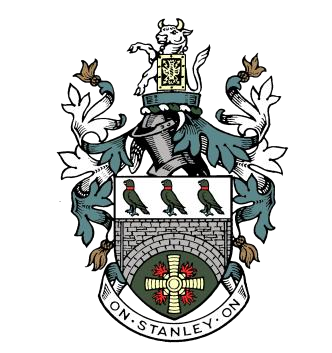 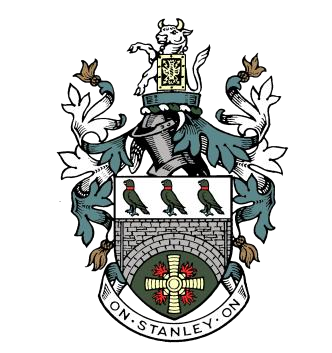 Town Council TO ALL MEMBERS of STANLEY TOWN COUNCIL FINANCE AND GENERAL PURPOSES COMMITTEE *Chairman 	§ Vice-Chairman 	∞Ex- Officio You are hereby summoned to attend a meeting of the Finance and General Purposes Committee of Stanley Town Council to be held in Stanley Civic Hall, Front Street, Stanley, DH9 0NA, on Tuesday the 10th May 2022 at 18.30 in order to transact the following business: Yours sincerely, Helen Richardson  Town Clerk 4 May 2022 Please turn off all mobile phones or set to silent mode  Please refer to the Policy for recording proceedings 	 	A G E N D A 1 	APOLOGIES FOR ABSENCE To RECEIVE any apologies and reasons for absence. 2 	DECLARATIONS OF INTEREST Members are invited to DECLARE disclosable pecuniary interests and other interests, along with the nature of those interests, in relation to any item on this agenda. 3 	PROCEDURAL AND APPROPRIATE ANNOUNCEMENTS FROM THE CHAIR To RECEIVE announcements from the Chair or Town Clerk. 4 	PUBLIC PARTICIPATION  	An adjournment will be allowed at the direction of the Chairman to allow for public comment and response in relation to items on this agenda or to consider written questions from the public submitted in advance of the meeting (Individuals will be permitted a maximum of three minutes each. Total time for this session is limited to fifteen minutes). 5 	CONFIRMATION OF MINUTES  	 	 	 To APPROVE as a correct record and sign the minutes of the Finance and General Purposes Committee meetings held on  12 April 2022 	 	 	 	 	 (ATTACHMENT A) 6 	 ACCOUNTS FOR PAYMENT & BANK RECONCILIATION  Statutory Basis: Accounts & Audit (England) Regulations 2011   March 2022 Schedule of Payments      							(ATTACHMENT B)   Schedule of Receipts       							(ATTACHMENT C) Bank Reconciliation & Bank Balances 	 	 	 	(ATTACHMENT D) Review of Reserves 				                     (ATTACHMENT E)	  Committee is requested to CONSIDER the attached information and: APPROVE the payment of accounts for March 2022, and,  	NOTE the Bank Reconciliation for March 2022.   REVIEW the Financial Reserves for 2021 - 20227        ACTION LOG   	 	 	 	 	 	 To REVIEW outstanding actions from previous meetings and to NOTE the current position. 8        EXCLUSION OF PRESS AND PUBLIC To RESOLVE that under Public Bodies (Admissions to Meetings) Act 1960, the public and representatives of the press and broadcast media be excluded from the meeting during consideration of the following items of business as publicity would be prejudicial to the public interest due to the confidential nature f the business to be transacted.Justification of excluding the public and press for the consideration of the following items: Discussion falls under the Data Protection Act 20189         INSURANCE UPDATE To RECEIVE and NOTE the verbal update from the Clerk.	10 	DATE, TIME AND VENUE OF NEXT MEETING  Tuesday 14th June 2022, 6.30pm, Stanley Civic Hall. In accordance with the Public Bodies (Admission to Meetings) Act 1960, members of the public and press are welcome to attend the meeting. Members of the public will only be permitted to speak at the beginning of the meeting during Public Participation. NOTICE OF MEETING I hereby give notice that a meeting of the Finance and General Purposes Committee of Stanley Town Council will be held on Tuesday, the 10th  May 2022 at 6.30pm at Stanley Civic Hall. G Binney*  	 A Hanson§ H Clark 	 L Ferry A Jones 	 J Kane J McMahon  S McMahon  J Nicholson  D Tully O Milburn∞  A Clegg∞   